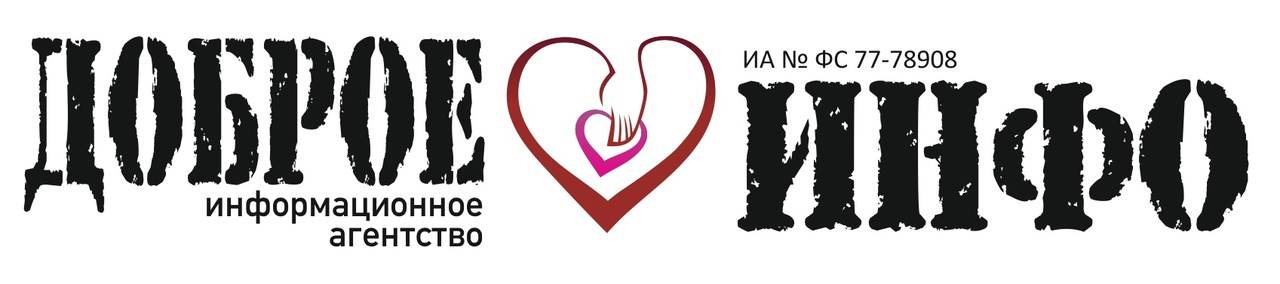 ПОЛОЖЕНИЕВсероссийский экологический интернет-проект «КРАСНАЯ КНИГА РУКАМИ ДЕТЕЙ!» (второе полугодие 2023 г. - «Редкие Рыбы/Птицы/Насекомые»)Здравствуйте!В рамках второго этапа 2023 г. Проекта «Красная книга руками детей!» дети и подростки (в возрасте от 5 до 17 лет) могут изобразить 90 видов краснокнижных животных (рыб, птиц и насекомых) и представить их для публикации на специальном портале - интернет-версии Красной книги (в три Потока по 30 видов, с 1 сентября по 15 декабря 2023 г.) - www.redkniga-deti.ru, а также побороться за право опубликовать свои рисунки в её печатном варианте (голосование состоится в первом полугодии 2024 г.).Основная идея Проекта «Красная книга руками детей!»: Создание электронного и печатного вариантов Красной книги на основе творческих работ юных художников, с целью привлечения внимания детей и подростков к проблемам экологии и защиты окружающей среды.Принимаются только индивидуальные работы (автор работы - один участник в возрасте от 5 до 17 лет (включительно)). Автор может представить к публикации только по одному рисунку каждого вида животного (то есть не более 90 работ за весь период). Формат рисунков А4.Сроки реализации второго этапа 2023 г. Проекта:- С 1 по 29 сентября 2023 г. - поток № 4 («Рыбы») приёма работ для публикации.- С 1 по 31 октября 2023 г. - поток № 5 («Птицы») приёма работ для публикации.- С 1 по 30 ноября 2023 г. - поток № 6 («Насекомые») приёма работ для публикации.- С 1 по 15 декабря 2023 г. - дополнительный Поток приёма работ для публикации тех видов животных, по которым не успели направить в вышеуказанные сроки. О награждении:- Каждый юный участник Проекта «Красная книга руками детей!» получает электронный Сертификат Всероссийского уровня (в каждом Потоке). Также Сертификат является подтверждением публикации рисунка в средствах массовой информации.- Два наставника-педагога награждаются электронными Благодарственными письмами Всероссийского уровня (при участии под их руководством не менее 20 рисунков (в Потоке)).- После публикации рисунков на интернет-портале, юные художники смогут побороться за право разместить свои работы в печатном варианте Красной книги (открытое общественное голосование в первом полугодии 2024 г.) – по 30 мест в Сборнике по итогам каждого Потока (в сумме до 90 рисунков).- По итогам голосования Победители и их Кураторы получают Дипломы.Организационный взнос:  236 руб. за участие и публикацию одного рисунка от одного автора в одном из Потоков.Билеты можно приобрести по ссылке  https://events.nethouse.ru/all/29436/. Оплата производится с помощью банковской карты. Билет поступает на электронный адрес, который указывается при оформлении.Если по техническим причинам приобрести билет не удается, необходимо обращаться на blago-konkurs@mail.ru.!ВНИМАНИЕ: С рисунками участников 1, 2, 3 Потоков-2023 и предыдущих годов (Проект реализуется с 2017 года) можно познакомиться на интернет-сайте www.redkniga-deti.ru в соответствующих разделах. Там же есть фотографии участников Конкурса «Мой питомец!» и рисунки Конкурса «Дети рисуют в защиту Природы!».Далее разделы Положения:- Общий порядок участия во втором полугодии 2023 г. - стр. 3.- Списки редких Рыб/Птиц/Насекомых по Потокам - стр. 4.- Общие требования к рисункам - стр. 6.- Форма заявки - стр. 7.- Контактная информация - стр. 8.- Отдельные положения - стр. 9.Общий порядок участия в о втором полугодии 2023 г.:Представителю участников необходимо заполнить заявку, оплатить оргвзнос и отсканировать рисунки.Все участники должны направить свои заявки, подтверждение оплаты оргвзноса  и рисунки в сроки выбранного Потока (до 29 сентября, до 31 октября, до 30 ноября).На каждый Поток направляется отдельное электронное письмо, с отдельно заполненной формой заявки и работами именно этого Потока!По заполнению заявки: Заявка на всех участников в выбранном Потоке направляется в текстовом виде файле word (.doc). Шрифт 12, Arial, выравнивание текста по ширине. В заявке указываются контактные данные учреждения, общее количество заявляемых работ/участников, ФИО участников и ФИО педагогов-кураторов, на которых нужно будет оформить Благодарственные письма. Напоминаем, что два педагога получают подтверждающий документ, если они подготовили к участию не менее 20 работ (в одном из Потоков). Также необходимо указать точные данные о покупке билетов. К заявке необходимо приложить сам билет.Рисунки принимаются в отсканированном виде (только!) в формате JPEG (.jpg).!Обратите внимание на оформление наименования всех файлов и писем:- В теме электронного письма необходимо указать «Документы на участие в Проекте «Красная книга руками детей-2023-2 этап».- В наименовании файла word заявки указывается  электронный адрес, с которого направляется заявка (тире) номер Потока.- В наименовании файла отсканированного рисунка обязательно указывается полное ФИО участника (пробел) возраст (тире) номер вида животного (согласно вышеуказанного списка). К примеру: «Иванов Иван Иванович 7 лет - 1». Рисунки с другими наименованиями приниматься не будут!Будьте внимательны! На самом рисунке должны отсутствовать любые подписи автора или  иные буквенные/цифровые обозначения!Публикация рисунков на интернет-портале и рассылка Сертификатов/Благодарственным писем будет происходить поэтапно в течение 30 дней после окончания приёма работ в соответствующем Потоке.Списки редких Рыб/Птиц/Насекомых  по Потокам:К участию в Проекте будут приниматься рисунки только с теми видами животных, которые указаны в списке:Критерии допуска рисунков к публикации:- Соответствие тематике Проекта.- Соответствие данному Положению (в том числе требованиям по оформлению пакета документов).- Соответствие работы Потоку и выбранному виду животного.- Соответствие уровня работы возрасту участника (в том числе самостоятельное выполнение рисунка).- Качество и аккуратность исполнения работы.- Если наименование файлов рисунков не соответствует требованиям (не указаны ФИО, возраст автора или отсутствует номер животного согласно Списка), рисунок рассматриваться не будет!!В случае победы по итогам общественного голосования, представитель автора обязан направить в адрес Оргкомитета оригинал рисунка. Если оригинал рисунка не будет соответствовать требованиям, изложенным в Положении, он не будет принимать участие в печатном варианте Красной Книги.Заявки и работы направляются на konkurs-blago@mail.ru, а вопросы по участию на blago-konkurs@mail.ru. Работы от представителей одной организации необходимо направлять с одного электронного адреса! Общие требования к рисункам:- Необходимо использовать традиционные методики рисования: с помощью простого карандаша, ручки, цветных карандашей, фломастеров, рисование кистью или с помощью восковых мелков.- Принимаются только индивидуальные работы (автором работы может быть только один человек). Участник может нарисовать только по одному рисунку каждого вида животного, таким образом один автор может представить к участию не более 90 работ.- Формат рисунков А4, прямоугольная форма, белый цвет бумаги.- Работы должны быть выполнены без помощи родителей или педагогов!Также не допускаются рисунки, полностью выполненные за детей наставниками. В случае спорной ситуации (к примеру, когда уровень выполнения работы не соответствует возрасту участника), куратор обязан предоставить письменную Гарантию о том, что работа выполнена ребенком, а также предъявить другие работы данного автора.- На рисунке должен быть изображен только выбранный вид животного.- Фон может быть любой (например, нейтральный белый или растения).- Нельзя использовать образы людей.- На рисунке должны отсутствовать любые подписи автора или другие буквенные обозначения (в том числе которые видны с оборотной стороны листа).- На рисунках должны отсутствовать повреждения и любые рамки, в том числе нарисованные. Также нельзя использовать блестки.- Не принимаются коллажи (сочетание аппликации и рисования), или отдельные рисунки, созданные на едином листе.- Не принимаются рисунки, созданные или отретушированные с помощью компьютерных программ. Оргкомитет на любом этапе реализации Проекта может запросить оригинал работы.- Не допускается использование трафаретов или заранее распечатанных на оргтехнике силуэтов животных для раскрашивания.- Рисунки не должны быть ранее опубликованы в интернет-пространстве, а также одновременно не могут принимать участие в проектах сторонних организаций.- Рисунки должны быть в отсканированном виде в формате JPEG (.jpg), размер одного рисунка - не более 10 Мб. В других форматах, к примеру, в PDF (.pdf), работы приниматься не будут.- Работы должны быть отдельными файлами, а не находиться внутри файла word.- В случае если по техническим причинам невозможно отсканировать, а только сфотографировать, то снимок должен быть по прямоугольному силуэту самого рисунка, без пустот по краям.- Также обратите особое внимание на раздел «Отдельные положения»(стр.10).Форма заявки:Заявка на участие в Проекте «Красная книга руками детей!» (второе полугодие 2023 г.) (направляется на konkurs-blago@mail.ru, в текстовом виде в файле word)Если участие происходит самостоятельно (не представляя какое-либо образовательное учреждение),  то заполняются графы под номерами 1, 2 (организация, где обучается ребенок), 4, 7 (указать ФИО и контактную информацию родителя, в том числе электронный адрес), 9, 10, 11, 13. В остальных графах - прочерк.!Будьте внимательны: - Рисунки индивидуально не рецензируются (не направляются уведомления об ошибках).- Рисунки, не соответствующие вышеуказанным требованиям, получают статус участника, награждаются Сертификатами, но в голосовании принимать участие не будут. Также будут отклонены работы (без награждения Сертификатами), в наименованиях которых отсутствуют ФИО, возраст или номер животного согласно Списка.Контактная информация:Информационное агентство «ДОБРОЕ ИНФО»(г. Москва, www.tolkodobroe.info)это независимая организация, ставящая первоочередным в своей работе реализацию социально-значимой миссии - продвижение просветительской и общественно-полезной информации для детей, педагогов и родителей различной тематики.Основное направление деятельности: Организация просветительских проектов и конкурсных программ для детей, педагогов и родителей.Организационно-правовая форма:  Индивидуальный предприниматель.Осуществляет деятельность с  2011 года:- Свидетельство о государственной регистрации 24 № 006250101 (ОГРН 311246817900169).- Свидетельство СМИ Информационное агентство № ФС 77 - 78908.
Контактное лицо: Володин Сергей Александрович.Электронный адрес для консультаций: blago-konkurs@mail.ru.Почтовый адрес организации: 125009, г. Москва, ул. Тверская, д. 9,  а/я 98.Всем участникам также рекомендуется вступить в официальную группу ИА «Доброе инфо» в социальной сети сайта «Вконтакте» - для получения оперативной информации по ходу реализации Проекта «Красная книга руками детей!» - https://vk.com/konkursblagoВ группу не допускаются страницы пользователей, зарегистрированные менее 30 календарных дней, с рекламным контентом или с информацией категории «18+».Отдельные положения:- Участником Проекта может стать любая образовательная организация РФ (как государственная, так и частная), так и любой ее представитель. За участие всех лиц, не достигших 18 летнего возраста отвечают родители или другие законные представители (например, педагоги).- Отправка заявок и работ означает согласие организаций и их представителей на обработку персональных данных, а также согласие со всеми условиями данного Положения. При публикации указывается ФИО и возраст участника.- Подтверждением получения Оргкомитетом заявок и рисунков является письмо-автоответчик с электронного адреса получателя.- Рисунки должны не нарушать права и достоинства граждан, и не противоречить Законодательству РФ и условиям настоящего Положения. - Все поля в заявке должны быть заполнены в полном объеме! Не допускается изменение (редактирование) формы заявки. - Заявка и работы должны быть отправлены с одного электронного адреса, желательно в одном письме! - На участие в итоговых голосованиях принимаются работы исключительные, имущественные права на которые не переданы третьему лицу. В случае предъявления претензий к рисункам от третьих лиц (по вопросу авторства и т.д.), участник или его представитель обязаны самостоятельно урегулировать спорную ситуацию.- Не принимаются работы религиозной, политической или военной тематики.- Если пакет документов имеет большой электронный вес, то он должен быть направлен в заархивированном документе WinRAR (.zip), а не находиться на каком-либо стороннем сервере для скачивания.- Работы индивидуально не рецензируются.- Следите за правильностью написания наименования файлов и писем. Это необходимо для правильной и оперативной обработки пакета документов. - Оргкомитет может изменять и дополнять (в одностороннем порядке) правила и порядок реализации Проекта, а также процедуру награждения, с обязательной публикацией этих изменений на сайте ИА «Доброе Инфо» www.tolkodobroe.info или в социальной сети сайта «Вконтакте» по ссылке https://vk.com/konkursblago ли в электронных письмах самим участникам.- Представленные материалы могут быть использованы в информационных и иных целях без выплаты какого-либо вознаграждения, также ИА «Доброе Инфо» имеет право в течение или после реализации Проекта осуществлять различные информационные рассылки на электронные адреса, указанные участниками.- Оргкомитет не несет ответственности за ненадлежащую работу почтовых, курьерских и провайдерских служб, сетей и средств связи.- Оргкомитет не несет ответственности за использование информации об участниках или работ третьими лицами.- За достоверность указанных сведений отвечают участник или его законные представители. В случае обнаружения факта недостоверной информации, подложного авторства или попытки накрутки голосов с помощью спецпрограмм, участник подлежит дисквалификации (без возврата оргвзноса). - Отказаться от участия в Конкурсе с возвратом оргвзноса допускается только в период приёма заявок в конкретном Потоке (но не позднее 7 календарных дней со дня покупки билета). Возврат оргвзноса осуществляется за минус 6 % (обязательный налоговый вычет). Расходы сторонних организаций (к примеру, за банковские услуги) возврату не подлежат.- Оргвзнос в случае любых нарушений условий Положения (в том числе сроков или несоответствия пакета документов) возврату не подлежит.- Оргкомитет может предложить участнику заменить рисунок (без объяснения причин). Поток № 4 «Рыбы»(приём работ до 29 сентября)Поток № 5 «Птицы»(приём работ до 31 октября)Поток № 6 «Насекомые»(приём работ до 30 ноября)Абрауская тюлька (Clupeonella abrau)Арктический голец (Salvelinus alpinus)Атлантическая финта  (Alosa fallax)Атлантический осётр (Acipenser sturio)Белуга (Huso huso)Бёрш (Stizostedion volgensis)Волжская сельдь (Alosa kessleri volgensis)Вырезуб (Rutilus frisii)Длиннопёрая палия Световидова (Salvelinus svetovidovi)Днепровский усач (Barbus barbus)Европейский хариус (Thymallus thymallus)Желтощёк (Elopichthys bambusa)Кильдинская треска (Gadus morhua)Кумжа (Salmo trutta)Малоротая палия (Salvelinus elgyticus)Мелкочешуйный желтопёр (Plagiognathops microlepis)Микижа (Parasalmo mykiss)Нельма (Stenodus leucichthys)Обыкновенный подкаменщик (Cottus gobio)Обыкновенный таймень (Hucho taimen)Озёрный лосось (Salmo salar)Переславская ряпушка (Coregonus albula)Предкавказская щиповка (Sabanejewia caucasica)Русская быстрянка (Alburnoides bipunctatus)Сиг волховский (Coregonus lavaretus baeri) Сом Солдатова (Silurus soldatovi)Стерлядь (Acipenser ruthenus)Чёрный амур (Mylopharyngodon piceus)Чёрный амурский лещ (Megalobrama terminalis)Шип (Acipenser nudiventris)Белоглазый нырок	(Aythya nyroca)Белоспинный альбатрос	 (Phoebastria albatrus)Белошей	(Philacte canagica)Горный гусь (Anser indicus)Дальневосточный аист	(Ciconia boyciana)Европейский тювик (Accipiter brevipes)Каравайка	(Plegadis falcinellus)Клоктун	(Anas formosa)Красноногий ибис (Nipponia nippon)Красный коршун (Milvus milvus)Курганник	(Buteo rufinus)Малая качурка (Oceanodroma monorhis)Мандаринка	 (Aix galericulata)Мраморный чирок (Anas angustirostris)Обыкновенная колпица	(Platalea leucorodia)Обыкновенный фламинго (Phoenicopterus roseus)Пёстролицый буревестник	 (Procellaria (Calonectris) leucomelas)Пискулька	(Anser erythropus)Розовый пеликан (Pelecanus onocrotalus)Савка	 (Oxyura leucocephala)Скопа	(Pandion haliaetus)Средняя белая цапля	(Bubulcus intermedia)Степной лунь (Circus macrourus)Сухонос	(Anser cygnoides)Тундровый лебедь (Cygnus bewickii)Хохлатая пеганка (Tadorna cristata)Хохлатый баклан (Phalacrocorax aristotelis)Чёрная казарка атлантическая	(Branta bernicla hrota)Чернозобая гагара (Gavia arctica)Чешуйчатый крохаль (Mergus squamatus)61.	Алкиной (Atrophaneura alcinous)62.	Аполлон обыкновенный (Parnassius apollo)63.	Афодий двупятнистый (Aphodius bimaculatus)64.	Брахицерус волнистый (Brachycerus sinuatus)65.	Бронзовка гладкая(Protaetia aeruginosa)66.	Волнянка мрачная (Parocneria furva)67.	Голубянка Давида(Neolycaena davidi)68.	Голубянка Филипьева(Neolycaena filipjevi)69.	Дозорщик-император(Anax imperator)70.	Дровосек зубчатогрудый (Rhaesus serricollis)71.	Дыбка степная (Saga pedo)72.	Жужелица Авинова(Carabus avinovi)73.	Жук-олень (Lucanus cervus)74.	Зефир превосходный(Protantigius superans)75.	Кланис волнистый (Clanis undulosa)76.	Красотел пахучий(Calosoma sycophanta)77.	Листоед урянхайский(Chrysolina urjanchaica)78.	Люцина (Hamearis lucina)79.	Мнемозина(Parnassius mnemosyne)80.	Омиас бородавчатый(Omias verruca)81.	Отшельник обыкновенный (Osmoderma eremita)82.	Пчела восковая(Apis cerana)83.	Розама превосходная(Rosama ornata)84.	Серицин Монтела(Sericinus montela)85.	Толстун степной (Bradyporus multituberculatus)86.	Усач альпийский(Rosalia alpina)87.	Ценолида сетчатая(Caenolyda reticulata)88.	Шмель необыкновенный(Bombus paradoxus)89.	Щелкун Паррейса(Calais parreysii)90.	Эребия Киндерманна(Erebia kindermanni)1№ потока2Полное наименование организации3Сокращенное наименование организации4Регион (наименование)5Контактные данные организации (почтовый адрес (с указанием индекса), телефон (с указанием кода), электронный адрес (обязательно))6ФИО руководителя организации7ФИО контактного лица 8ФИО двух кураторовУказывается при участии не менее 20 работ 9Общее количество участников (детей),  их полное ФИО и возраст10Общее количество работ11Откуда Вы узнали о данном Проекте? (или кто Вам порекомендовал принять участие?)12Проинформировали ли Вы своих коллег и знакомых из других образовательных организаций о данном Проекте? (указать примерное количество)13Номер билета и дата оплатыОбязательно прикрепляется сам билет